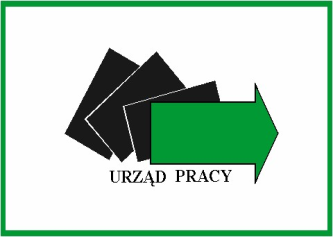 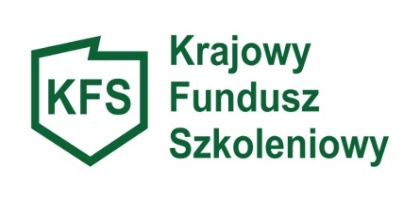 Załącznik 2Wykaz osób, które mają zostać objęte działaniami finansowymi 
z udziałem środków Krajowego Funduszu Szkoleniowego   	   …………………….………………                                                                                                             
   	 Data, podpis i pieczęć pracodawcy  
  	 lub osoby upoważnione                                                                                                                                                                                  Lp.Imię i nazwiskoNazwa stanowiska/zawoduPoziom wykształcenia:*- wyższe, 
- policealne i średnie
  zawodowe, 
- średnie ogólnokształcące, - zasadnicze zawodowe,
- gimnazjalne i poniżej*(wpisać odpowiednie)Osoba wykonuje pracę 
w szczególnych warunkachTAK/NIE*Osoba wykonuje pracę 
o szczególnym charakterzeTAK/NIE*Forma zatrudnienia 
i okres obowiązywania umowy *